Mystery Country – Quarter 4 Week #1Name: ____________________________	Period: ________Two-hundred and fifty of the world’s highest peaks are in this country,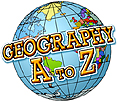 as well as the elusive and endangered snow leopard. Created fromanother country as a home for Muslims, this new nation, too, had apiece of it become yet another country. The first woman ever electedprime minister of a modern Islamic state came to power here in 1988.Where on Earth are you? Can you find your place?I am in: _____________________________________________I know this because (cite your resource, OR have a parent sign below)!!!!! If you are including a web address, make sure to include the ENTIRE address.  ______________________________________________________________________________________________________________________________________________________________________________________________________________________________Mystery Landmark -  Quarter 4 Week #1Name: _____________________________	Period: ____________Could you hold on for a moment as I get a passerby to take a picture of me trying to hold up this famous landmark? Construction of this famous building began in the year 1173 and was completed around 1350. That’s almost 175 years, but they weren’t building the structure all that time. Wars and a lack of funding held up the construction. Legend has it that Galileo, the famous scientist, went to the top of this site and dropped all types of things off the side -- gold, silver, wood, and even cannon balls. He saw that all the objects hit the ground at the same time. That was the day Galileo discovered that gravity pulls all objects at the same rate, no matter what they are or what their mass is. No, Galileo’s experiments didn’t cause this building to tip to one side. The structure has tilted almost from the minute construction began because of the unstable soil on which it is built. In the 1990s, the building was shut down as experts worked to find a way to stop it from eventually crashing over onto its side. They were able to bring it back a few inches. It is safe again for tourists to climb more than 290 steps to the top of this 8-story building.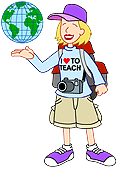 Can you name the place I am visiting? Where in the world is this place found?Name of Landmark:  _________________________   Country: _________________I know this because (cite your resource, OR have a parent sign below)!!!!! If you are including a web address, make sure to include the ENTIRE address.  __________________________________________________________________________________________________________________________________________________________________________© 2004 by Education World®